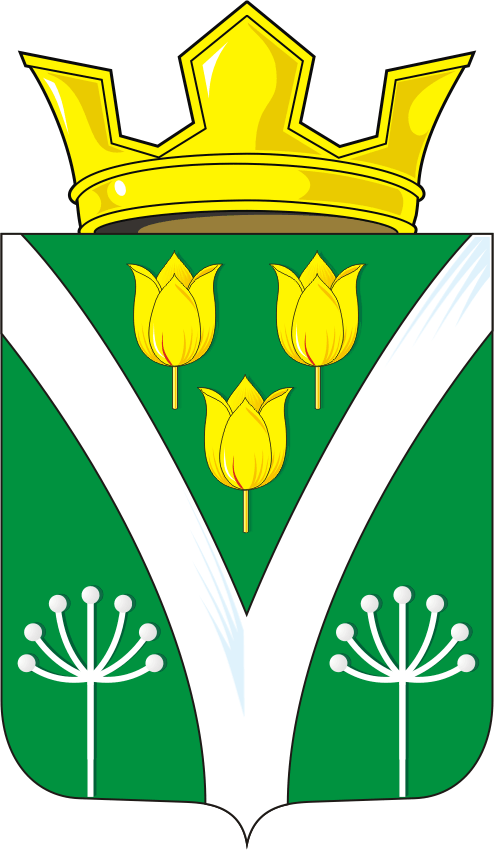 СОВЕТ ДЕПУТАТОВ МУНИЦИПАЛЬНОГО ОБРАЗОВАНИЯ КАРАГУЗИНСКИЙ СЕЛЬСОВЕТ САРАКТАШСКОГО РАЙОНАЧЕТВЕРТОГО СОЗЫВАРЕШЕНИЕвнеочередного семнадцатого  заседания Совета депутатовКарагузинского сельсовета Саракташского района Оренбургской области четвертого созыва№ 99 б                                                                    от  12.12. 2022 года           Руководствуясь частью 4 статьи 15, пункта 1 части 1 статьи 17  Федерального закона от 6 октября 2003 года № 131-ФЗ «Об общих принципах организации местного самоуправления в Российской  Федерации», статьёй ____ Устава муниципального образования Карагузинского сельсовета,          Совет депутатов Карагузинского сельсовета.Р Е Ш И Л:          1. Администрации муниципального образования Карагузинского сельсовета Саракташского района Оренбургской области передать администрации муниципального образования Саракташский район Оренбургской области часть полномочий по подготовке проекта Устава муниципального образования Карагузинский сельсовет, проектов муниципальных правовых актов о внесении изменений и дополнений в Устав муниципального образования Карагузинского сельсовета, проектов муниципальных правовых актов, за счет межбюджетных трансфертов на 2022 год.          2. Администрации муниципального образования Карагузинского сельсовета Саракташского района Оренбургской области заключить с администрацией муниципального образования Саракташский район Оренбургской области соглашение о передаче части своих полномочий, согласно пункта 1 настоящего решения.          3. Контроль за исполнением данного решения возложить на постоянную комиссию Совета депутатов ( Мурсалимову Д.А.).          4. Настоящее решение вступает в силу после его обнародования и подлежит размещению на официальном сайте Карагузинского сельсовета  admkaraguzino.ru.Председатель Совета депутатов Карагузинского сельсовета                      И.Х.Ислаев                      Глава муниципального образованияКарагузинский сельсовет                                           Э.А.СадыковаО передаче части полномочий по подготовке проекта Устава муниципального образования Карагузинского сельсовета, проектов муниципальных правовых актов о внесении изменений и дополнений в Устав муниципального образования Карагузинский сельсовет, проектов муниципальных правовых актов 